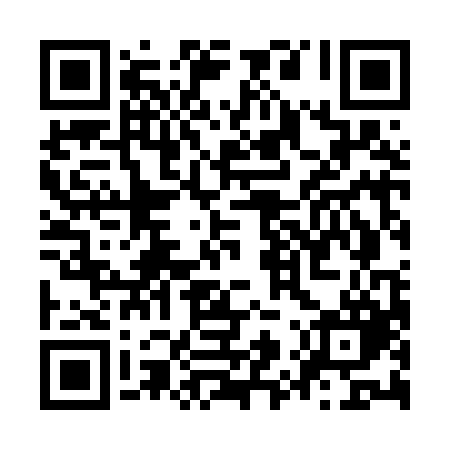 Prayer times for Altstadt Borna, GermanyWed 1 May 2024 - Fri 31 May 2024High Latitude Method: Angle Based RulePrayer Calculation Method: Muslim World LeagueAsar Calculation Method: ShafiPrayer times provided by https://www.salahtimes.comDateDayFajrSunriseDhuhrAsrMaghribIsha1Wed3:155:421:075:108:3310:492Thu3:125:401:075:108:3410:523Fri3:085:391:075:118:3610:554Sat3:055:371:075:128:3710:585Sun3:015:351:075:128:3911:016Mon2:585:331:075:138:4111:047Tue2:545:321:075:138:4211:088Wed2:525:301:065:148:4411:119Thu2:515:281:065:158:4511:1310Fri2:515:271:065:158:4711:1411Sat2:505:251:065:168:4811:1512Sun2:495:241:065:168:5011:1513Mon2:495:221:065:178:5111:1614Tue2:485:211:065:188:5311:1715Wed2:485:191:065:188:5411:1716Thu2:475:181:065:198:5611:1817Fri2:475:161:065:198:5711:1918Sat2:465:151:065:208:5911:1919Sun2:465:141:065:209:0011:2020Mon2:455:121:075:219:0111:2121Tue2:455:111:075:229:0311:2122Wed2:445:101:075:229:0411:2223Thu2:445:091:075:239:0511:2224Fri2:435:081:075:239:0711:2325Sat2:435:061:075:249:0811:2426Sun2:435:051:075:249:0911:2427Mon2:425:041:075:259:1111:2528Tue2:425:031:075:259:1211:2529Wed2:425:031:075:269:1311:2630Thu2:415:021:085:269:1411:2731Fri2:415:011:085:279:1511:27